 Проект краболова - предназначенный для добычи и транспортировки живого краба в танках RSW.  Пр.03070.                                                                Особенностями проекта для добычи и транспортировки живого краба, является его высочайшая экономическая эффективность ,основой которой являются уникальные  обще-проектные характеристики ( объем охлаждаемых танков RSW для размещения 200 т. живого краба превышает 670 куб.)и использование самых современных  существующих на мировом рынке технических решений.                                                                                                                 Основные характеристики  краболова пр. 03070.                                                                      Длина габаритная .м                                               50.45                                                                                                    Ширина габаритная .м                                             12.53                                                                                          Дедвейд.  т. -                                                                   881                                                                                                                    Полное водоизмещение .т.                                                 1931                                                                                                        Осадка габаритная при полном                                                                                                                                                                                                                                водоизмещении .м.                                                                 6.72                                                                                              Суммарная вместимость  RSW танков куб.м                     30.5                                                                                              Главный двигатель  .квт.                                                         1200                                                                                             Скорость .уз.                                                                                  12                                                                                                                           Автономность суток                                                           не менее 5                                                                                                Дальность плавания  миль                                                не менее  - 6000                                                                                  Экипаж  чел                                                                                  30                                                                                                 Класс   РС                                                                                 КМ  Ice2   AUT3 (REF) Fishing  Vessel                                                Краболов   может работать  в умеренных  северных  и  южных  широтах Тихого океана с прилегающими к нему морями с учетом круглогодичной эксплуатации в незамерзающих морях   и  мелкобитом льду в неарктических морях соответствующем ледовому классу  Ice2.                                                Проект 03070 – это краболов живовоз  полного цикла. Для  этого  у судна на борту есть все необходимое для добычи – конусные ловушки  японского  типа кошара и хребтина. Процесс промысла  на краболове проекта 03070 автоматизирован . Переработка улова на краболове пр.03070 не предусмотрена. Чтобы краб оставался  живым  вода в танках  поддерживается в постоянной температуре+2 градуса.                                                                                                                                                      Стоимость заказа на строительство  краболова на верфи  завода « Пелла»    зависит комплектации и варьируется от 26 до 28 млн.евро. 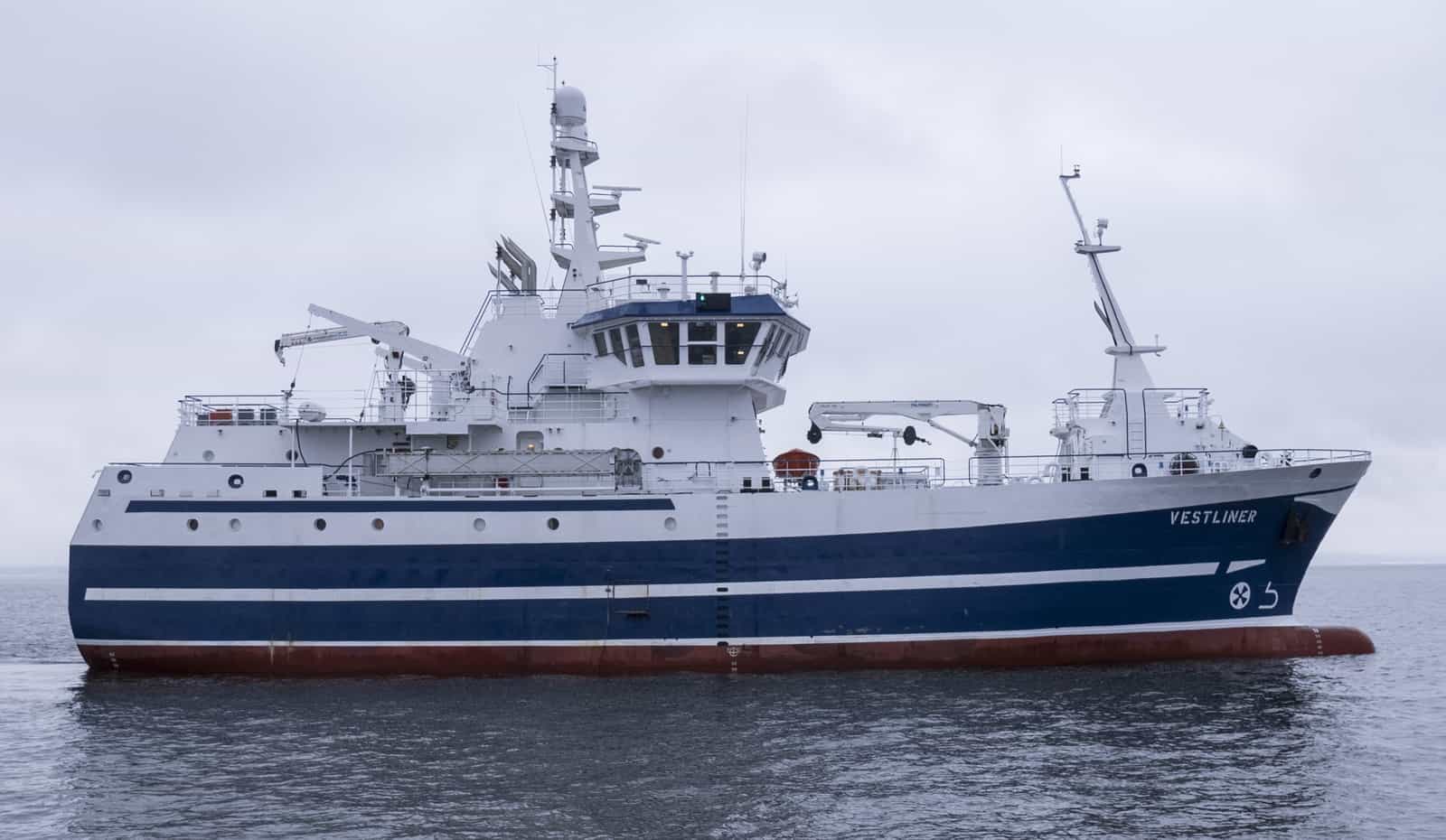 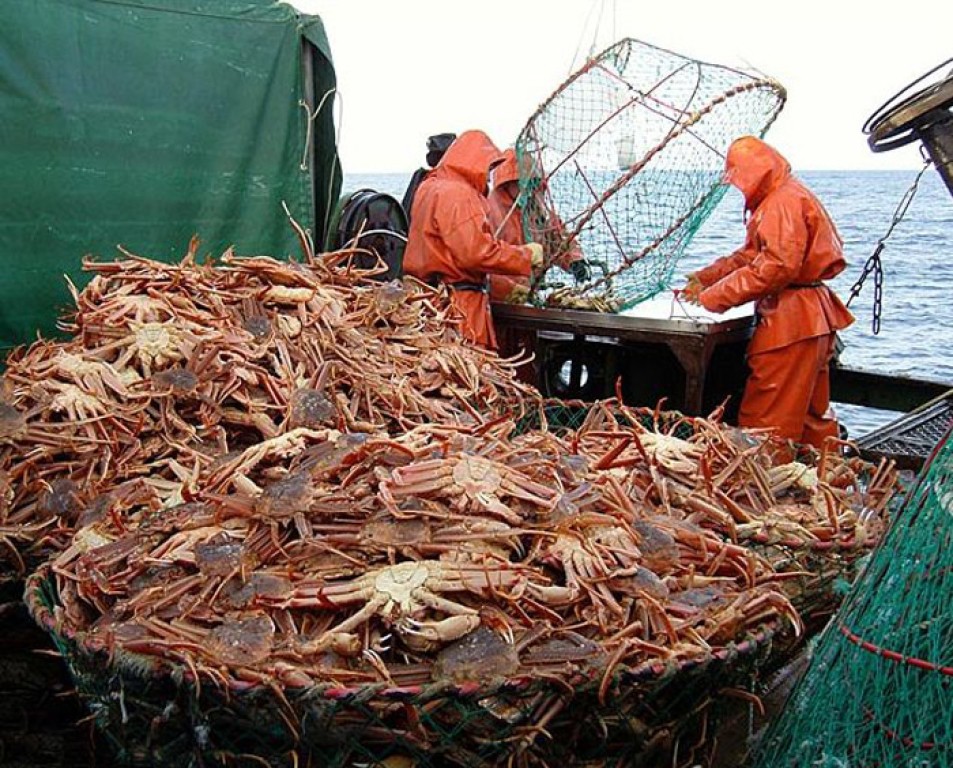 